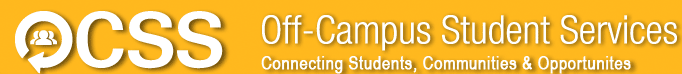 Off-Campus Student Services Transfer StaffOCSS seeks a group of motivated, intelligent, passionate, hardworking, dedicated, and ethical students to employ as student staff. OCSS student staff will serve as advocates for commuter, transfer, veteran and adult learner students on the UMBC campus. They will also assist with the retention of those students at UMBC through a series of well thought out programs and events. Student staff will also assist with administrative work within the OCSS office.Who is an ideal OCSS team member?Individual who:Opportunities for employmentWorks well together as a teamActs proactively, doing what needs to be done without waitingSeeks ways to help students feel welcome and important at UMBCEngages all who attend programs or eventsMaintains a positive attitudeSets and achieves goalsHonors commitments to OCSS and their events and initiativesMaintains a minimum of a 2.5 GPAOCSS student staff represent the Office of Off-Campus Student Services as well as the University of Maryland, Baltimore County at all times. As a result, all employees must be of good characterMust be a self-starterWithin OCSS, there are different teams of student leaders that work with transfer students. The Transfer Student Network (TSN) is a student outreach program sponsored by Off Campus Student Services. Through a series of workshops and activities, TSN helps new transfer students transition to UMBC and its many resources, connects new and returning students with like interests, and provides a network community for building social and career-minded relationships.The PACC program is a peer network that connects prospective STEM transfer students from AACC, CCBC, HCC and MC, with current UMBC STEM students who have transferred from these partner community colleges. PACC Leaders sponsor programs and events across institutions to provide information and support for both prospective and current transfer students.  PACC Leaders are experienced STEM transfer students from AACC, CCBC, HCC and MC. They are knowledgeable campus referral agents who help prospective and current UMBC STEM students to successfully navigate the transfer process.Application deadlines:Applications must be submitted to Off Campus Student Services by May 6, 2015.Contact info:If interested in either the Transfer Student Network or PACC program, please return application to Emily Moroney, Coordinator for Transition Programs, in Commons 1A02 or by email at emoroney@umbc.edu. 